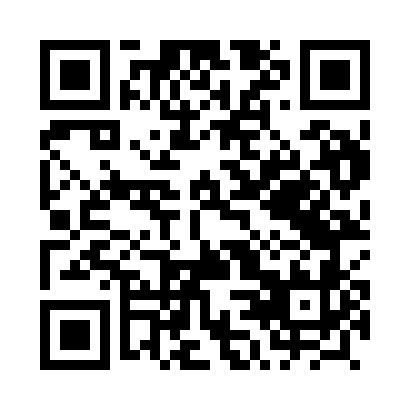 Prayer times for Jedrzejewo, PolandMon 1 Apr 2024 - Tue 30 Apr 2024High Latitude Method: Angle Based RulePrayer Calculation Method: Muslim World LeagueAsar Calculation Method: HanafiPrayer times provided by https://www.salahtimes.comDateDayFajrSunriseDhuhrAsrMaghribIsha1Mon4:146:2012:515:177:239:212Tue4:116:1712:515:187:259:243Wed4:086:1512:505:207:279:264Thu4:056:1212:505:217:299:295Fri4:016:1012:505:227:319:316Sat3:586:0812:505:247:329:347Sun3:556:0512:495:257:349:368Mon3:526:0312:495:267:369:399Tue3:486:0112:495:287:389:4210Wed3:455:5812:485:297:409:4411Thu3:425:5612:485:307:429:4712Fri3:385:5312:485:317:439:5013Sat3:355:5112:485:337:459:5314Sun3:315:4912:475:347:479:5515Mon3:285:4712:475:357:499:5816Tue3:245:4412:475:367:5110:0117Wed3:215:4212:475:387:5210:0418Thu3:175:4012:465:397:5410:0719Fri3:135:3712:465:407:5610:1020Sat3:105:3512:465:417:5810:1321Sun3:065:3312:465:428:0010:1722Mon3:025:3112:465:448:0210:2023Tue2:585:2912:455:458:0310:2324Wed2:545:2612:455:468:0510:2625Thu2:505:2412:455:478:0710:3026Fri2:465:2212:455:488:0910:3327Sat2:425:2012:455:498:1110:3728Sun2:385:1812:455:508:1210:4029Mon2:335:1612:455:528:1410:4430Tue2:325:1412:445:538:1610:48